Муниципальное автономное дошкольное образовательное учреждение детский сад комбинированного вида «Югорка»Подготовил: воспитательМАДОУ ДСКВ «Югорка»Усманова З. Ш.Проект «В мире друзей»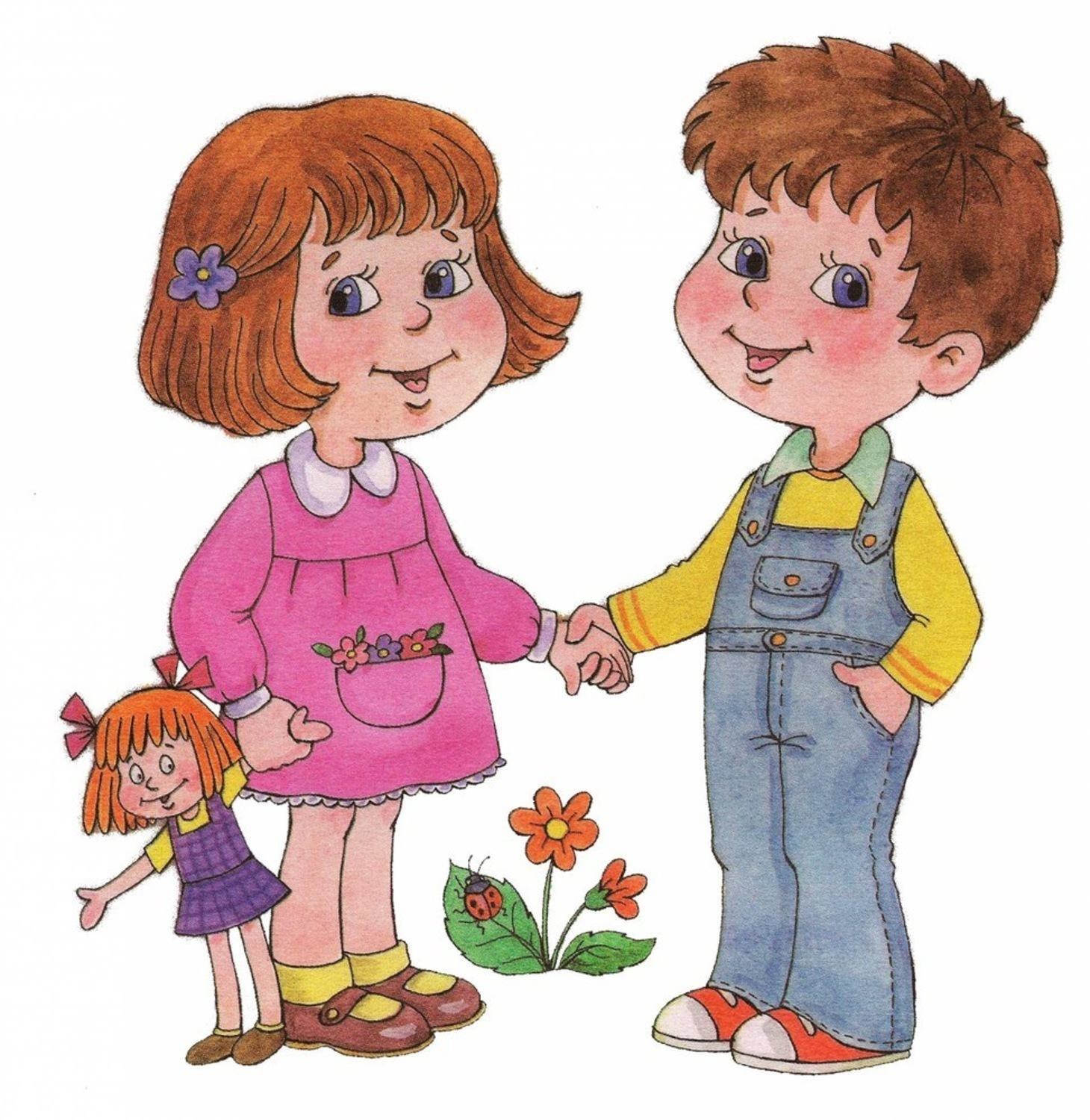 Проект «В мире друзей»1Образовательная область:«Социализация»2 Возраст:Старшая группа, 5 -6 лет3 Продолжительность:Сентябрь - май4 Актуальность:В последнее время педагоги и родители все чаще с тревогой отмечают, что многие дошкольники испытывают серьезные трудности в общении со сверстниками. Как правило, это выражается: в неумении находить подход к партнеру по общению; поддерживать и развивать установленный контакт; согласовывать свои действия в процессе любой деятельности; адекватно реагировать и выражать свою симпатию к конкретному ребенку. Отмечаются также сложности в умении сопереживать в печали и радоваться успеху другого человека. Всё это приводит к конфликтам и непониманию собеседников.Умение общаться, строить и поддерживать дружеские взаимоотношения и взаимодействовать, сотрудничать и сосуществовать с людьми, в целом, это необходимые составляющие полноценно развитой личности, это залог успешного психического здоровья человека.Дошкольное детство - важнейший период в нравственном становлении личности. Нравственное воспитание происходит благодаря целенаправленным педагогическим воздействиям, ознакомлению ребенка с нравственными нормами поведения в процессе различной деятельности; имеющей морально ценную значимость. Все это является для ребенка своеобразной школой, где он приобретает опыт моральных отношений, усваивает правила поведения, элементарную культуру деятельности, культуру речи, и, главное, у него сформируется эмоционально нравственное отношение к окружающему миру.Ребенок дошкольного возраста, приобретая в дошкольном образовательном учреждении важное умение, создавать доброжелательные взаимоотношения с людьми, родными и близкими, сверстниками и детьми постарше, знакомыми и незнакомыми, - должен уметь это делать красиво и правильно, чтобы он и его собеседник получали удовольствие от общения. Актуальность проблемы воспитания культуры поведения обусловлена следующими причинами:1. Дошкольный возраст отличается повышенной восприимчивостью к социальным воздействиям, формируется в целом механизм нравственного становления личности и каждый его компонент: чувства и отношения, мотивы навыки и привычки, поступки, знания и представления, обуславливающие формирование качеств личности, как положительных, так и отрицательных.2. Особенностью психического развития детей старшего дошкольного возраста является произвольность, что способствует формированию саморегуляции, самоконтроля, в большей степени обеспечивающие устойчивость нравственного поведения.3. Привычки нравственного поведения дошкольников носят неустойчивый, ситуативный характер, поэтому необходима целенаправленная, систематическая работа с учетом индивидуальных особенностей детей.4. Формирование дружеских взаимоотношений - сложный деятельный процесс, нельзя рассчитывать на моментальный и постоянный результат, поэтому воспитателям надо терпеливо повторять использованные методы и подбирать новые, с пониманием относится к тому, что результат будет достигнут не сразу, и может не совсем в той форме, к какой мы ожидаем.5 Цель:Формирование и стимулирование мотивированного отношения детей к дружеским чувствам6 Задачи:1. Воспитать культуру межличностных отношений между детьми2. Обогатить гуманные чувства детей3. Сформировать коммуникативные навыки4. Обогатить и активизировать словарь детей по теме «Дружба»5. Учить видеть, понимать и оценивать свои поступки и поступки сверстников6. Развивать умения в продуктивной и других видах деятельности7. Развивать семейное творчество, способность к сотрудничеству семьи и детского сада7 Предполагаемые результаты:Формирование общего и речевого поведения.В ходе проекта дети начнут осознанно выполнять правила общения, оказывать друг другу помощь, сообща играть, заниматься, трудиться. В группе будет царить благоприятная атмосфера, коллектив детей станет дружным, сплоченным.8 Содержание предполагаемой деятельности:Дети познакомятся с произведениями писателей, рассмотрят картины, создадут альбом рисунков на заданную тему, выучат стихи, песни, пословицы, поговорки о дружбе, поиграют в игры.9 Вопросы, направляющие проект :Проблемный вопрос:-Что будет, если со мной не будут играть?Вопросы по теме:-Что такое дружба?-Что такое ссора?-Кого можно назвать другом?Содержание работы:1 Подготовительный этапНаблюдения за поведением детейДиагностика «Подарок» (автор Т. А. Репина)Цель: выявление положения (социометрического статуса) ребенка в группе детского сада, его отношения к детям, а также представления об отношении сверстников к нему; степени доброжелательности детей друг к другу, их эмоционального благополучия.Беседы на тему «Что такое дружба?», «Кого можно назвать другом?»2 Основной этапПознавательно-речевое направление«Коммуникация»Беседы на темы «Уроки доброты», «В мире доброты», «Дружба живет среди нас»«Познание»Рассказ воспитателя «С чего начинается дружба?»Заучивание стихов, пословиц, поговорок, считалок, чистоговорок, мирилок, скороговорок.Рассматривание иллюстраций к прочитанным книгам, картинок из пособия Р. Буре «Как поступают друзья», из пособия «Уроки вежливости».Дидактические, познавательно-речевые, пальчиковые игрыДидактические игры: «Хорошо - плохо», «Не забывай о товарищах», «Найди друга»Речевые игры: «Я начну, а вы закончите», «Доскажи словечко», «Сложи слово», «Назови волшебное слово», «Здравствуйте», «Пожалуйста»Пальчиковые игры: «Дружба», «У меня друзья кругом», «Дружные ребята»Чтение художественной литературы: рассказов В. Осеевой «Три товарища», «До первого дождя», «Хороши», Л. Толстого «Два товарища», В,Катаева «Цветик-семицветик», Н. Носова «Приключения Незнайки и его друзей, Г. Андерсена «Снежная королева».Познавательно-исследовательская деятельность: изготовление презентации «Вместе весело шагать».Социально - личностное развитие«Социализация»Игры, направленные на сплочение коллектива: «Мои друзья», «Собрались все дети в круг», «Солнышко».Сюжетно-ролевые игры: «День рождение», «В гости к другу».Оформление «Экрана добрых дел»«Труд»Совместная уборка групповой комнаты (взаимопомощь, умение договариваться)Устранение непорядка во внешнем виде товарища.Изготовление атрибутов к сюжетно - ролевым играм.«Безопасность»Беседы: «Почему нельзя играть с друзьями у проезжей части», «Если друг попал в беду, помоги ему».Художественно - эстетическое развитие«Художественное творчество»Рисование на тему «Портрет моего друга».Изготовление поделок «Мастерская друзей».«Музыка»Слушание и обсуждение песен В. Шаинского «Если с другом вышел в путь», «Мы все делим пополам», «Ничего на свете лучше нету».Разучивание песни В. Шаинского «Настоящий друг»Музыкальные игры: «Выходи, подружка», «Добрый день, дружок»«Физическое развитие»«Физкультура»Подвижные игры: «Мы веселые ребята»Физкультурное развлечение «Веселые старты»«Здоровье»Физминутки, динамические паузы: «Если ты хороший друг», «Дружно встали», «Дружно встали на разминку».3. Заключительный этапИтоговое мероприятие: Викторина «В дружбе наша сила»Создание условий для самостоятельной деятельности.Книжный уголокКартины и картинки по теме «Друзья»Демонстрационный материал «Уроки вежливости», «Как поступают друзья»Книги: В. Катаев «Цветик-семицветик», Г. Андерсен «Снежная королева», Н. Носов «Приключения Незнайки и его друзей», Л. Толстой «Два товарища», В. Осеева «Три товарища», «До первого дождя», «Хороши», А. Седулин «Речные камешки», «До первого дождя», «Хорошее»Стихи: А. Кузнецова «Подружки», Я. Аким «Яблоко», «Пишу тебе письмо», Е. Стеквашова «Друзья», Т. Маршалова «Заинька- трусишка», Л. Квитко «Два друга», В. Викторов «Дружат дети всей земли».Центр сюжетно-ролевых игрСоздание предметно-развивающей среды и совместное изготовление атрибутов:Сюжетно - ролевая игра «День рождение» : подарки, муляжи фруктов, тортов, пирожных, цветы, игрушечная посуда.Сюжетно - ролевая игра «В гости к другу» : игрушки, настольные игры, книги, телевизор, чай, сладости.Центр продуктивной деятельностиМатериалы и оборудование для рисования, художественного труда.Взаимодействие с семьей.Создание папки-передвижки «Умеет ли ваш ребенок дружить»Консультация «Воспитание толерантности у детей»Родительское собрание «Как воспитать толерантную личность?».День открытых дверей с показом игрового занятия «Путешествие в страну Толерантности.Литература:Алябьева Е. А. Нравственно-этические беседы и игры с дошкольниками. М, 2003.Бархатова В. В. Воспитание культуры поведения Д. в 1991 №11, с. 41-44.Васильева-Ганг Л. П. Азбука вежливости. М, 2004.Мулько И. Ф. Социально-нравственное воспитание дошкольников 5-7 лет. М, 2004.Шипицына Л. М, Защиринская О. В. Азбука общения С-П, 2003.Шорыгина Т. А. Беседы о хорошем и плохом поведении, 2009.